2018 年 外国人学生かがわホームビジット第 1 期 申込書Kagawa Home Visit Program 2018 for International Students (Application form)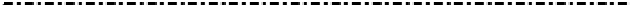 提出先 所属校の担当係問合先 香川大学国際グループ	担当 浅野 文恵	Phone: 087-832-1194 Fax: 087-832-1192※申込提出後、事務局からメールを送りますので、必ず返信してください。返信したら申込完了です。申込者氏名 Applicant’s name申込者氏名 Applicant’s name写真Photograph (3x4)所属校・学部等・学年 University or school/Faculty/Year所属校・学部等・学年 University or school/Faculty/Year写真Photograph (3x4)ﾎｰﾑｽﾃｲ・ﾎｰﾑﾋﾞｼﾞｯﾄの経験の有無Past experience of home stay/visitあり Yes ・ なし No生年月日 Date of birth年 Year/ 月 Month / 日 day写真Photograph (3x4)滞日期間 Period of stay in Japan来日日 Date of arrival in Japan帰国予定日 Departure date from Japan国籍・母国語Nationality/Mother language滞在資格 Status of visa参加可能日 参加可能な日に○をつけてください。Preferred dates of home visit Circle your preferred dates7 月 7 日(July 7th) ・ 7 月 14 日(July 14th)性別 Sex男 Male	/	女 Female滞在資格 Status of visa日本の住所 Address in JapanE-mail:携帯電話Mobile phone:E-mail:携帯電話Mobile phone:本国の住所 Address in home countryPhone:Fax:Phone:Fax:話せる言語 Languages spokenG o o d	Average	P o o r 日本語 Japanese	上級 ・ 中級 ・ 初級(	)   上級 ・ 中級 ・ 初級(	)   上級 ・ 中級 ・ 初級健康状態 Health condition健康状態 Health condition趣味・関心 Hobbies & Interests趣味・関心 Hobbies & Interests趣味・関心 Hobbies & Interestsアレルギー・食事制限 Allergic conditions & food restrictionsアレルギー・食事制限 Allergic conditions & food restrictionsアレルギー・食事制限 Allergic conditions & food restrictionsたばこ Smokingたばこを吸いますか Do you smoke?1. はい Yes	2. いいえ No（吸う場合、家族の了解を得てください。If you smoke, please the consent of the family.）喫煙者のいる家庭でも大丈夫ですか。Can you tolerate smokers in the host family?1. はい Yes	2. いいえ Noペット Pet(s)ペットのいる家庭でも大丈夫ですか。Can you stay with a family that has pet(s)?1. はい No problem	2. いいえ No, I can’t屋外なら問題なしNo problem if it’s kept outside of the house（	）以外なら問題なしNo problem as long as it’s not a (	)ペット Pet(s)ペットのいる家庭でも大丈夫ですか。Can you stay with a family that has pet(s)?1. はい No problem	2. いいえ No, I can’t屋外なら問題なしNo problem if it’s kept outside of the house（	）以外なら問題なしNo problem as long as it’s not a (	)自己紹介およびホームビジットを希望する理由 Self-introduction & reason to participate in home visit自己紹介およびホームビジットを希望する理由 Self-introduction & reason to participate in home visit自己紹介およびホームビジットを希望する理由 Self-introduction & reason to participate in home visit万一の事故や損害に対して、香川大学や全ての関連する組織・個人はその責任を負わないことを了承し、署名いたします。I hereby declare that, in the case of any accident or disaster, I shall not hold any particular individual or organization to be responsible.日付 Date:	/	/		署名年 Year  月 Month 日 Day	Signature:	万一の事故や損害に対して、香川大学や全ての関連する組織・個人はその責任を負わないことを了承し、署名いたします。I hereby declare that, in the case of any accident or disaster, I shall not hold any particular individual or organization to be responsible.日付 Date:	/	/		署名年 Year  月 Month 日 Day	Signature:	万一の事故や損害に対して、香川大学や全ての関連する組織・個人はその責任を負わないことを了承し、署名いたします。I hereby declare that, in the case of any accident or disaster, I shall not hold any particular individual or organization to be responsible.日付 Date:	/	/		署名年 Year  月 Month 日 Day	Signature:	